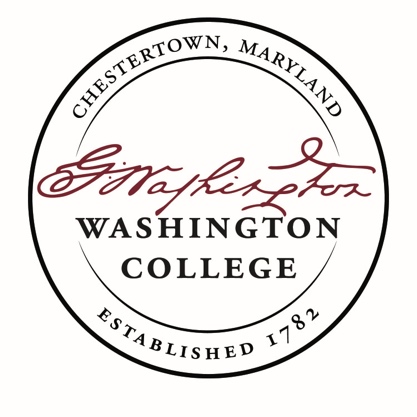 SUBMISSION CHECKLISTThe below items are all required for any submitted proposal – please check the box to confirm each item has been completedInstructions have been reviewed and removed (p. 2-3)				Completed Proposal Cover Sheet (p. 4)						Electronic signature from PI(s) and Supervising Investigator			Typed e-signatures will not be acceptedFor help creating an e-signature visit:https://www.washcoll.edu/learn-by-doing/opportunities-research/student-research/research-policy/human-subjects-research.phpHuman Subjects Questionnaire (p. 5-7)						Informed Consent (sample template on p. 8)					Debriefing Form (sample template on p. 9)					Attached Measures 								(e.g., copies of surveys, tests, assessment materials, interview scripts)CITI research ethics and compliance training certificates for all researchers	For instructions on how to register: https://www.washcoll.edu/learn-by-doing/opportunities-research/student-research/research-policy/human-subjects-research.phpStandardized Sex and Gender Demographic Questions						N/AThe Washington College IRB recommends the following standardization for all sex and gender demographic questions:What is your sex? Please write your response in the space provided or leave the space blank if you prefer not to answer What is your gender? Please write your response in the space provided or leave the space blank if you prefer not to answerCounseling Services Statement									N/AThe Washington College IRB recommends the inclusion of the following statement in the debriefing form for research projects that have the potential to lead to emotional distress for students of Washington College.If you would like to speak with a staff member of Washington College’s Counseling Center about any issue, they can be reached at 410-778-7261. If you prefer telehealth, you can sign up at app.mantrahealth.com (students receive 6 free sessions). You can also call the Suicide and Crisis Lifeline at 988 or text “HOME” to 741741 for free 24/7 crisis support. Please send an electronic version of your proposal, including this checklist, to IRB@washcoll.edupaper copies are not acceptedWASHINGTON COLLEGE REVIEW BOARD FOR RESEARCH WITH HUMAN SUBJECTSCOVER SHEETSubmitted By (your name): _____Ms. Senior Thesis________ 	Department: __Psychology______________Email: ____ sthesis2@washcoll.edu_______   		Phone Number: ____555-555-5556______	Supervisor/Principal Investigator’s Name (must be faculty/staff): ____ Dr. Your Advisor________________Supervisor/Principal Investigator’s Email: _____ yadvisor2@washcoll.edu_________________________   Title of Research Proposal: _____ Associations between Personality and Aggressive Driving _________Review Category (select one; see explanations of review categories on pages 7-8):    Exempt Review _______     Expedited Review _X_____     Full Committee Review______Proposer’s (your) Signature: _____[signature]_____________ Date: ___8/25/23_________Principal Investigator:  My signature below indicates that I have reviewed this proposal and all of the procedures involved in this project, and I recommend that it be considered by the Review Board for Research on Human Subjects. I will take overall responsibility for the research project. Principal Investigator’s Signature: _____[signature]_____________ Date: ___8/25/23_________Other co-investigators (all researchers should be listed):Name: _____[name]______________________Signature: _____[signature]___________________Name: ________________________________ Signature: _____________________________Name: ________________________________ Signature: _____________________________Name: ________________________________ Signature: _____________________________Name: ________________________________ Signature: _____________________________Name: ________________________________ Signature: _____________________________Name: ________________________________ Signature: _____________________________Name: ________________________________ Signature: _____________________________WASHINGTON COLLEGE HUMAN SUBJECTS QUESTIONNAIREAll questions must be answered with types responsesBriefly and clearly describe the purpose of the proposed research.  In other words, what research question is the study designed to investigate? (1-4 sentences)The purpose of this research is to examine which, if any, personality characteristics (e.g., contentiousness, neuroticism) are associated with aggressive driving behaviors.Provide a clear description of the research design. Describe your methodology and provide the name and source/cite of each of the measures that will be used.  Submit a copy of each measure/assessment with your proposal. Take as much space as you need to fully describe what you will ask the participants to do. If using your own questions/questionnaire (quantitative or qualitative), describe the questionnaire and attach a copy of it to this proposal.Participants will be recruited from General Psychology classes. When participants arrive for the scheduled appointment, the experimenter will guide them through a consent form and participants will sign to give their informed consent.  Participants will receive a packet of questionnaires, which includes a demographic questionnaire (Appendix A) to ask about their gender, age, and other relevant information about their driving habits.  The packet will also include the Big Five Inventory (John & Srivastava, 1999; Appendix B) to assess their levels of extraversion, agreeableness, neuroticism, openness, and contentiousness.  This measure contains 44 items and asks participants to rate on a 5-point scale how much they disagree/agree with each statement.  Finally, participants will complete the Aggressive Driving Behavior Scale (Houston, Harris, & Norman, 2003; Appendix C), which asks participants to read 11 statements about aggressive driving and report on a 6-point scale how frequently they engage in each of the behaviors.  An additional 9 statements about non-aggressive and helpful driving will be interspersed with the questions in the Driving Behavior Scale so that participants do not assume that the study is about aggressive driving in particular (Appendix D).  Once participants finish the questionnaires, they will be given a debriefing form to review and will have time to ask any questions.  Will this study be conducted in person/face-to-face (rather than online or virtually)? 				No				Yes 				If you answered Yes:Please include the COVID-19 Statement in the consent form (see example consent form). Will informed consent be obtained in advance of participation (applies to online and in-person data collection)?  				No				If you answered No:Provide a description of why informed consent cannot be obtained.Describe what additional steps you will take to provide participants with information about their participation or to otherwise protect the participants.				Yes Will any of the participants be under the age of 18 years? 				No				Yes 				If you answered Yes:Provide a description of the steps you will take to protect young participants from possible risks of your research. Make sure to include a parental consent form as well as an assent form for the minor (if old enough to give consent) with your IRB proposal.Will you be using participants off campus, such as students at another school or adults residing at a residential treatment facility?  				No				Yes 				If you answered Yes:What is the name of the facility/institution/school?HIPPA regulations require that you get approval (possibly through that institution’s IRB or in the form of a letter from the director/head/board chair that represents the facility) from the outside institution.  Please provide documentation confirming that you received permission to conduct your research at this facility with your IRB proposal.Will you be recording the voice or image of participants in your research?				No				Yes 				If you answered “Yes”:How will you obtain permission from the participants to record and use their image/voice? Note: informed consent must be specific about the uses of images, such as class materials, publications, conference presentations, etc.What type of recordings will be made (audio, visual, or both)?How will the voice and/or image recordings be used for your project? Why are recordings necessary?What procedures will you take to protect the recordings (i.e., where will they be stored, how will they be secured, who will have access)?Will the recordings eventually be destroyed? When? How? Note: The Office of Human Research Protections requires research records to be kept for three years after the research has finished.Is deception involved in this study, even if it involves not fully disclosing the true purpose of your study to your participants (to prevent them from acting in accordance with your hypothesis)?				No				Yes 				If you answered Yes:Describe the nature of the deception and its purpose here and in your debriefing form.Participants will be kept blind to the true nature of the study (associations between personality and aggressive driving) so that they do not intentionally or unintentionally influence the results.  To help with this, additional questions about helpful driving behaviors will be included with the questions about aggressive driving.  Also, participants will be told that the study is about “personality and driving behaviors” rather than aggressive driving in particular.There is always some risk, even if minimal, involved in participating in research.  Risk can span from boredom to physical or psychological harm/discomfort.  Describe the possible risks to the participants here and in your consent form.Participants might become bored answering the questions, or they might find that some questions make them feel uncomfortable.  Describe the steps you will take to minimize all risks to the participants. For example, for surveys, you can state in your informed consent that participants are free to skip any questions that make them feel uncomfortable. To minimize the risk of boredom, your consent should state that participants are free to end participation at any time.It will be made clear to the participants that they are free to end their participation at any time during the study and that they can skip any questions that make them feel uncomfortable.Briefly (in 2-3 sentences) describe the benefits of this research to the participants, either direct (e.g., study skill training) or indirect (e.g., increase in knowledge about topic), and benefits to the field/discipline/society at large.  Be sure to include this information in the consent form.By reflecting on their personality qualities and driving behaviors, participants may learn characteristics of themselves that they might not have recognized before.  This research will assist the field of psychology by examining the personality profiles of individuals who drive aggressively.  In combination with similar studies, such research can be used to identify, and subsequently help individuals who are aggressive drivers.Do you feel that the benefits of your research outweigh the possible risks?				No				Yes Washington CollegeConsent FormProject Title:  Personality and Driving BehaviorsPrincipal Investigator: Dr. Your AdvisorCo-investigators:  Ms. Senior Thesis, Mr. Research AssistantYou must be 18 years of age or older to participatePurpose: The purpose of this study is to investigate how individuals’ personalities are associated with their driving behaviors. Procedure:  If you agree to be in this study, you will be asked to do the following:Fill out a questionnaire asking you about demographic information about yourself and your driving habits, complete a questionnaire about your personality, and complete a survey about your driving behaviors.The total time required to complete the study should be approximately 15 minutes. If you are in General Psychology you will receive 1 experimental participation credit.Benefits to Participant:Participants may learn something about their personality and driving behaviors.Risks to Participant:Participants might become bored with answering all of the questions, or some questions might make them feel uncomfortable.  If any questions make you feel uncomfortable, please feel free not to answer those questions.COVID-19 Statement (for in-person studies only): There is an inherent risk of exposure to COVID-19 for studies conducted in-person. Participants can take risk-reducing precautions they feel are necessary (e.g., wear a mask). Concerned participants can decline participation without penalty.Voluntary Nature of the Study/Confidentiality:Your participation in this study is entirely voluntary and you may refuse to complete the study at any point during the study.  There is no penalty if you decline to participate or stop your participation at any time. You may also stop at any time and ask the researcher any questions you may have. You may skip any questions that you do not feel comfortable answering. Your name will never be connected to your results or to your responses on the questionnaires; instead, a number will be used for identification purposes. Information that would make it possible to identify you or any other participant will never be included in any sort of report. The data will be accessible only to those working on the project. Contacts and Questions:At this time you may ask any questions you may have regarding this study. If you have questions later, you may contact the student investigator at 555-555-5556 or sthesis2@washcoll.edu, or the faculty advisor to this project, Dr. Advisor at 555-555-5557 or yadvisor2@washcoll.edu.Statement of Consent:I have read the above information. I have asked any questions I had regarding the study and they have been answered to my satisfaction. I consent to participate in this study.Name of Participant____________________________________________________Date: __________________	 (please print)Signature of Participant ________________________________________________Washington CollegeDebriefing FormProject Title:  Personality and Driving BehaviorsPrincipal Investigator: Dr. Your AdvisorCo-investigators:  Ms. Senior Thesis, Mr. Research AssistantIn this study, we were attempting to learn more about how individuals’ personality influences their aggressive driving behaviors.  To that end, you completed a survey about your personality characteristics (i.e., neuroticism, extraversion, openness, agreeableness, and contentiousness) and how frequently you engage in aggressive driving behaviors.We did not disclose that the true nature of the study was about aggressive driving in particular so that participants would not be biased in their answering of the questions, and for that, we apologize.  Your participation was an essential part of our effort to better understand how different aspects of personality affect aggressive driving.Before you end your participation, please let us know if:   The purpose of this study is not clear to youYou find any aspect of the study odd, confusing, or troubling   If you have any questions about the study, please feel free to ask them of the investigator(s) or of the faculty member who sponsored this research.  If you would like a summary of the final research report, we will be happy to provide one.  Simply email the investigator or the faculty advisor with your request.If you feel that you have been treated in an unprofessional manner or have concerns about your rights as a research participant, you can contact the Principal Investigator or the chair of the Review Board for Research with Human Subjects, Dr. Tia Murphy at tmurphy2@washcoll.edu.Again, thank you for your time!Ms. Senior Thesis  sthesis2@washcoll.eduDr. Your Advisor  yadvisor2@washcoll.edu 